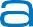 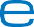 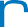 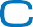 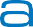 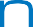 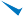 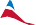 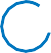 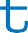 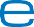 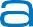 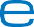 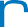 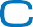 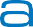 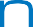 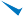 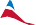 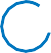 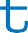 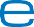 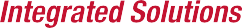 Phone: 800-328-8996american-time.comFax: 800-789-1882This Resistor Pack is used to reduce the voltage below 5VAC on the return line when clock unit is not in correction.  This can resolve issues with stray voltage that may cause your clocks to function incorrectly.The Resistor Pack is wired between the CORRECTION line (RED wire) and the NEUTRAL line (WHITE wire) anywhere in the clock circuit.  Connect the RED wire from the Resistor Pack to the RED wire of the clock circuit.  Connect the WHITE wire from the Resistor Pack to the WHITE wire on the clock circuit.REVISION HISTORYTITLE:  RESISTOR PACKS – 110V (H001941) AND 24V (H005254)TITLE:  RESISTOR PACKS – 110V (H001941) AND 24V (H005254)TITLE:  RESISTOR PACKS – 110V (H001941) AND 24V (H005254)INSTRUCTION SHEET: 1306REVISION: 04EFFECTIVE: 02-13-23RevisionCR NumberDescription of ChangeEffective Date01*****Initial release.11-21-0502*****Added drawing.05-23-0703Updated new logo8-28-1304Added 24V Resistor Pack2-14-23